JIHOVÝCHODNÍ EVROPA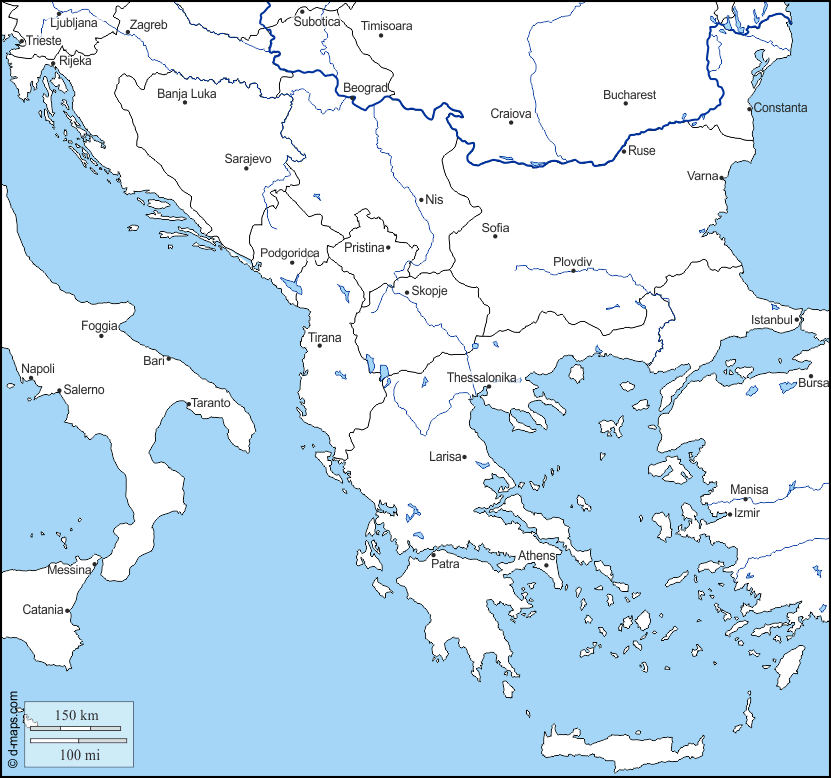 